NGO THE ANAcademic qualifications2006-2009:     School of Geography, University of Leeds, UK (PhD in Geography) 1998-2000:	International Institute for Geo-information Science and Earth Observation (ITC), The Netherlands (MSc in Rural Land Ecology Survey)1991-1996:	Hanoi National University, Vietnam  (BSc in Biology)Academic positions Research experienceProject management:Coordinator of the project (for Hanoi University of Agriculture) “Supporting the integration in Agriculture Curricular of Climate change concerns at Universities of Agriculture” (Niche - VNM105), 2011 – 2016. Funded by NUFFIC. [https://www.wur.nl/en/show/ACCCU.htm]Coordinator (and Co-PI) of the project “Increased accessibility, landscape changes, rural transformations, and urbanization: Impacts of the east-west economic corridor from Da Nang, Vietnam, to Khon Kaen, Thailand” - NNX13AC51G, 2014 - 2016. Funded by NASA. [http://lcluc.umd.edu/sites/default/files/lcluc_documents/6Leisz_Steve_0.pdf]Coordinator of the project (for Hanoi University of Agriculture) “Impacts of Reducing Emissions from Deforestation and Forest Degradation and Enhancing Carbon Stocks” (I-REDD+), 2011 – 2014. Funded by EC. [http://iredd.dk/v_researchers]Coordinator of the project (for Hanoi University of Agriculture) “Sustainable adaptation of coastal agro-ecosystems to increased salinity intrusion” (Bioeconomy 029 – DeltAdapt), 2014 – 2017. Funded by the German Government. [https://www.boden.uni-bonn.de/allgemeine-bodenkunde-und-bodenoekologie-en/arbeitsbereich-bodenwissenschaften/forschung/laufende-drittmittelgefoerderte-forschungsprojekte/deltadapt]PUBLICATIONS---------------------------------------Department of AgroecologyFaculty of Environment Vietnam National University of AgricultureTrau Quy, Gialam, Hanoi, VietnamEmail: ntan@vnua.edu.vnTel:     84-912254886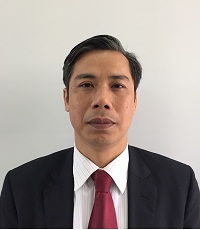 2016 – nowDean, Faculty of Environment, Vietnam National University of Agriculture2014 – 2016Chair, Department of Agroecology, Vietnam National University of Agriculture2012-2014:Vice Dean, Faculty of Natural Resources and Environment, Hanoi University of AgricultureChair, Department Agroecology, Hanoi University of Agriculture2010-2012:Vice Director, Center for Agricultural Research and Ecological Studies (CARES)Chair, Department of Environment Management, Hanoi University of AgricultureTeaching:Lecturer at Vietnam National University of Agriculture (from 1997 – now):Teaching on Environment and Agroecology (from 1997), GIS & RS Application in Natural resource management (from 09/2004), and Landscape Geography from 09/2004.Teaching on Environmental Modelling (from 2010)Teaching on Environmental management (from 2010)Teaching assistant at University of Leeds (from 2006 – 2009):Demonstrating the practical sessions of following subjects:GIS for Human GeographyUsing Databases and GISGeography of the UKGIS application in Natural resource managementOther Works:“GIS data development for RE mapping Collect Data of Biomass Resource and Planning in the North of Vietnam” - Renewable Energy Development Project (REDP) (TF098460-VN)“Agro-ecology Learning alliance in South East Asia (ALiSEA) - Situation review and stakeholder mapping in Vietnam”“Strengthening Capacity of Water Environmental Management in Vietnam”.  “Production of Poverty Maps” “Producing maps using GIS for new CAP”  “Constructing of GIS database of Roads and UXO Bombing in Vietnam”  “Vietnam Maps Using Geographical Information Systems” "Poverty mapping and Market Access in Vietnam ". Funded by the New Zealand Embassy and coordinated. "Poverty mapping and Market Access in Vietnam ". Funded by the New Zealand Embassy and coordinated.  Simelton, R.,. T. Thi Dao, The An Ngo, Tam Thi Le, 2017. Scaling Climate-smart Agriculture in North-central Vietnam. World Journal of Agricultural Research. 2017, 5(4), 200-211. DOI: 10.12691/wjar-5-4-2.LAN, Nguyen Tuyet, Takahiro Osawa, I Wayan Nuarsa, Ngo The An, 2017. Land Cover Change Detection Using Landsat Data in Giao Thuy District, Nam Dinh Province, Vietnam. International Journal of Environment and Geosciences, [S.l.], v. 1, n. 1, feb. 2017.Minghua Zhou, Thu Ha, Ngo The An, and Nicolas Brüggemann, 2017. Greenhouse gas emissions of different land uses in the delta region of Red River, Vietnam. Geophysical Research. Vol. 19, EGU2017-7055, 2017.Bosma RH., Le PD., Le AV., Ngo AT., Tran HMT., Pham SH., Wals A., 2016. Making Curricula Competence-oriented at Vietnamese Universities. Tropicultura, ISSN 0771-3312 eISSN 2295-8010, p. 3-19. PDF textBosma RH., Ngo AT., Huynh CV., Le HT., Dang NK., Van TPD., Halsema GV., 2016. Seven Steps in Identifying Local Climate Change Responses for Agriculture in Vietnam. Tropicultura, ISSN 0771-3312 eISSN 2295-8010, p. 31-49. PDF textNgo AT., Tran HMT., Nguyen BT., Nguyen YTB., 2016. Adapting the Melon Production Model to Climate Change in Giao Thuy district, Nam Dinh Province, Vietnam. Tropicultura, ISSN 0771-3312 eISSN 2295-8010, p. 50-60. PDF textKim VV., Ngo TA., 2016. White Shrimp-red Tilapia Polyculture: a Response to Climate Change in Giao Thuy District, Nam Dinh Province. Tropicultura, ISSN 0771-3312 eISSN 2295-8010, p. 119-119. PDF textLeisz, S.J.; Rounds, E.; Ngo The An; Thi Bich Yen, N.; Nguyen Bang, T.; Douangphachanh, S.; Ninchaleune, B., 2016. Telecouplings in the East–West Economic Corridor within Borders and Across. Remote Sens. 2016, 8, 1012.Ngo The An, Bui Hoang Anh, Tran Duc Vien, 2016. Environmental effects of pig raising on the fermentation bed in Ha Nam province. Vietnam Journal of Agriculture and Rural development. T10/2016, pp 141-146.Tran Nguyen Bang and Ngo The An, 2016.  Mapping  spatial  distribution and characterising of major ecosystems in Nam Dinh province. Vietnam Journal of Agriculture and Rural development. T10/2016, pp 45-52.Tran Duc Vien, Ngo The An, Nguyen Thanh Lam, 2016. Review on Scientific research on ecology and environment at Vietnam National University of Agriculture. Vietnam J. Agri. Sci. 2016, Vol. 14, No. 10: pp 1631 -1638Ngo The An, Nguyen Thi Bich Ha, 2015. The Relationship between People’s Livelihood Systems and Forest Carbon Stock. Journal of Science & Development 2015, Vol. 1 3, No. 2:  pp. 226-234.Ngo The An, 2015. Assessing aquaculture sustainability index of the brackish water aquaculture systems in Giao Thuy district, Nam Dinh province. . Science and technology Journal of Agriculture and Rural development. 05-2015, pp. 103-109.Tran Nguyen Bang, Ngo The An, 2015. Characterizing agro-forestry systems in Diem hamlet, Chau Khe commune, Con Cuong district, Nghe An province. Journal of Science & Development 2015, Vol. 1 3, No. 4:  pp. 586-897.Nguyen Tat Thang, Nguyen Thi Huong Giang, Ngo The An, 2015. Impacts of Climate Change on Gender Role in Agricultural Production: A Case Study in Giao Lac, Giao Thuy, Nam Dinh. Journal of Science & Development 2015, Vol. 13 , No. 3:  pp. 464-473.Doan UTT, Simelton E, Ngo AT, Tran LTK, Tran BN. 2015. Case study: Huong Khe district, Ha Tinh province, Viet Nam. Characterizing agro-ecological zones with local knowledge. Working Paper 201. Hanoi, Viet Nam. World Agroforestry Centre (ICRAF) - Vietnam. DOI: 10.5716/ WP15050.PDF.Ngo The An and Tran Nguyen Bang, 2014. Climate change impacts on agricultural land uses and the adaptation of farmers in Giao Thuy district. Science and technology Journal of Agriculture and Rural development. 12-2014, pp. 110-115Danielsen, F., T. Adrian, S. Brofeldt, M. van Noordwijk, M. K. Poulsen, S. Rahayu, E. Rutishauser, I.Theilade, A. Widayati, N. The An, T. Nguyen Bang, A. Budiman, M. Enghoff, A. E. Jensen, Y. Kurniawan,Q. Li, Z. Mingxu, D. Schmidt-Vogt, S. Prixa, V. Thoumtone, Z. Warta, and N. Burgess. 2013. Community monitoring for REDD+: international promises and field realities. Ecology and Society18(3): 41 Ngo T.A, 2011. Simulating the impact of policy on land use change by using agent-based model approach. Journal of Vietnam Soil Science. 37, pp. 115-119.Ngo, T.A., See, L.M. and Drake, F., 2009. An agent-based approach to simulating the dynamics of shifting cultivation in an upland village in Vietnam. 19/4-2009. pp.493-522. European Journal of GIS and Spatial Analysis.Ngo, T.A. and Nguyen, Q.V., 2002. Assessing the TCA transformation method on landsat TM satellite image for land cover mapping at Tanminh Commune. Scientific Activities Journal of Ministry of Science Technology and Environment. 4, pp.22-26Ngo, T.A., Nguyen, Q.V. and Leisz, S., 2002. A spatial model of swidden crop production with integration of agro-economic and agroecological methodology. Journal of Vietnam Soil Science. 16, pp.150-158Ngo, T. P. A. Ngo, T. A., Nguyen, V. Y. (2001). Perceptions through fixed cultivation and resettlement programs of Ca Tu people at Huong Nguyen Commune, Aluoi district, Thua Thien Hue province. Rural In Upland: Research toward sustainable development. Agricultural Publishing House. Pp. 146-157. Vietnam.BOOKSTran Duc Vien and Ngo The An, 2016. Environment and Sustainable Agriculture, Hanoi, Agricultural University press. Ngo The An (eds) and Tran Nguyen Bang, 2015. Modelling for Environmental management. Vietnam Education Publishing House. Ngo, T.A., and See, L.M. 2011. Calibration and Validation of Agent-Based Models of Land Cover Change. in Spatial Agent-based Models: Principles, Concepts and Applications. Heppenstall, A.J., Crooks, A. and Batty, M. (eds). Dordrecht: Springer Ngo, T.A., Drake, F. and See, L.M. 2011. An Agent-Based Modelling Application of Shifting Cultivation. in Spatial Agent-based Models: Principles, Concepts and Applications. Heppenstall, A.J., Crooks, A. and Batty, M. (eds). Dordrecht: Springer.Pham Van Phe, Tran Duc Vien, Tran Danh Thin và Ngo The An, 2004. Environment and Ecology, Hanoi, Agricultural Publishing House.  (Text book in Vietnamese)Tran Duc Vien, Pham Van Phe và Ngo The An. Agroecology. Hà Nội, Hanoi, Agricultural Publishing House. (Text book in Vietnamese)Tran, D.V., Rambo, A.T., Pham, T.D., Nguyen, T.L., Nguyen, T.B.Y., Nguyen, T.H., Ngo, T.A., Pham, T.H. and Dinh, T.H.V., 2001. Household and community economics. IN Le, T.C. and Rambo, A.T. (Eds.). Northern Vietnam Uplands: environmental and socio-economic issues. Hanoi, National Politics Publishers.PROCEEDINGSMinghua Zhou, Thu Ha, Ngo The An, and Nicolas Brüggemann (2017). Greenhouse gas emissions of different land uses in the delta region of Red River, Vietnam. Geophysical Research Abstracts. Vol. 19, EGU2017-7055, 2017; EGU General Assembly 2017.Stephen Leisz, Ngo The An, 2015. Impacts of the East West Economic corridor to land use and land cover change. The 4th National Environment Conference. Hanoi Sep. 29-30. Pp. 717-725.Mai Van Tai, Nguyen Duc Binh, Ngo The An, 2013. Challenging from the identification of impacts to adaptive actions in aquaculture in coastal areas: a case study in marine cage culture in Cat Ba. In Methods and experiences in climate change research and assessments in fisheries and aquaculture. Tran Van Nhuong and Nguyen Thanh Tung (Eds). Hanoi National University Publishing house.Ngo The An and Tran Nguyen Bang, 2014. Climate change adaptation in agricultural systems of Giao Thuy district: An analysis from GIS-based modeling and participatory approach. The 8th Asian Crop Science Association Conference: “Sustainable Crop Production in response to Global Climate Changeand Food Security”. Hanoi Dec. 19, 2014Ngo, T.A. 2011. Land use policy analysis with agent-based approach. International Workshop on Integrated natural resources management, environment protection for sustainable development. Hanoi, 1th Oct 2011Ngo, T.A., See, L.M. and Drake, F. 2009. Validation of an agent-based model of shifting agriculture. RGS-IBG, Manchester, 26-28 Aug 2009.Ngo, T.A., See, L.M. and Drake, F. 2009. An Agent-based model of shifting cultivation: Issues of dynamic land cover validation. GISRUK 2009, Durham, 1-3 Apr 2009.Ngo, T.A., See, L.M. and Drake, F. 2008. Developing an agent-based model of shifting cultivation for Vietnam uplands. RGS-IBG, London, 26-29 Aug 2008Ngo, T.A., See, L.M. and Drake, F. 2008. An agent-based approach to simulating spatial patterns of shifting cultivation in Vietnam. GISRUK 2008, Manchester, 2-4 Apr 2008.